ČESKÉ VYSOKÉ UČENÍ TECHNICKÉ V PRAZE 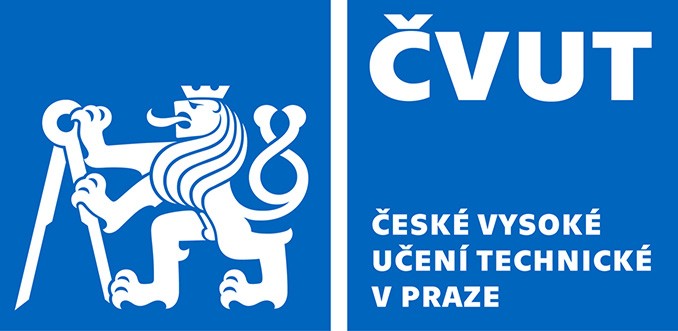 Fakulta stavebníThákurova 7, 166 29 Praha 6POTVRZENÍ O UŽÍVÁNÍ FIREMNÍHO AUTOMOBILU /AGREEMENT ON USE OF THE COMPANY CARsouhlasí a potvrzuje používání firemního automobilu/agrees and confirms the use of the company car by/Datum / Date:      Místo / Place:      Statutární zástupce firmy České vysoké učení technické v Praze,Fakulta stavebníThe authorized representative of firmCzech Technical University in Prague, Faculty of Civil Engineeringtajemník fakulty / Faculty TreasurerIng. Petr Matějka, Ph.D.panem/paní / Mr./Mrs.:panem/paní / Mr./Mrs.:narozen(a) / date of birth:narozen(a) / date of birth:narozen(a) / date of birth:bytem ČR / address: Czech Republicbytem ČR / address: Czech Republicbytem ČR / address: Czech Republicbytem ČR / address: Czech RepublicVozidlo je zapůjčeno na dobu / Car is lendedVozidlo je zapůjčeno na dobu / Car is lendedVozidlo je zapůjčeno na dobu / Car is lendedVozidlo je zapůjčeno na dobu / Car is lendedVozidlo je zapůjčeno na dobu / Car is lendedVozidlo je zapůjčeno na dobu / Car is lendedod / fromdo / toSpecifikace cílové země či trasy/ Specification of target country or route:Specifikace cílové země či trasy/ Specification of target country or route:Specifikace cílové země či trasy/ Specification of target country or route:Specifikace cílové země či trasy/ Specification of target country or route:Specifikace cílové země či trasy/ Specification of target country or route:Specifikace cílové země či trasy/ Specification of target country or route:Specifikace cílové země či trasy/ Specification of target country or route:Specifikace cílové země či trasy/ Specification of target country or route:Specifikace cílové země či trasy/ Specification of target country or route:Specifikace cílové země či trasy/ Specification of target country or route:Identifikace automobilu/ Car identification:Identifikace automobilu/ Car identification:Identifikace automobilu/ Car identification:Identifikace automobilu/ Car identification:Identifikace automobilu/ Car identification:Identifikace automobilu/ Car identification:Identifikace automobilu/ Car identification:Identifikace automobilu/ Car identification:Identifikace automobilu/ Car identification:Identifikace automobilu/ Car identification:Typ vozidla / Vehicle type:Typ vozidla / Vehicle type:Typ vozidla / Vehicle type:Registrační značka / Licence number:Registrační značka / Licence number:Registrační značka / Licence number:Registrační značka / Licence number:Registrační značka / Licence number:VIN:Podpis / Signature:Ing. Petr Matějka Ph.D.tajemník fakulty / Faculty Treasurer